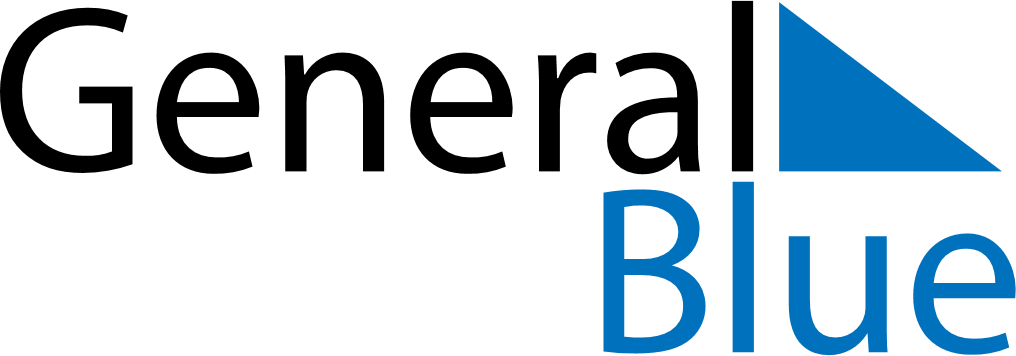 February 2023February 2023February 2023February 2023February 2023February 2023GuyanaGuyanaGuyanaGuyanaGuyanaGuyanaMondayTuesdayWednesdayThursdayFridaySaturdaySunday1234567891011121314151617181920212223242526Republic Day2728NOTES